Об утверждении Положения о проверке достоверности и полноты сведений о доходах, об имуществе и обязательствах имущественного характера, представляемых гражданами, претендующими на замещение  должностей руководителей муниципальных учреждений, и лицами, замещающими эти должностиВ соответствии с частью 7 статьи 8 Федерального закона «О противодействии коррупции» и постановлением Правительства Российской Федерации от 13.03.2013 №207 «Об утверждении Правил проверки достоверности и полноты сведений о доходах, об имуществе и обязательствах имущественного характера, представляемых гражданами, претендующими на замещение должностей руководителей федеральных государственных учреждений, и лицами, замещающими эти должности»п о с т а н о в л я ю:1.  Утвердить прилагаемое Положение о проверке достоверности и полноты сведений о доходах, об имуществе и обязательствах имущественного характера, представляемых гражданами, претендующими на замещение должностей руководителей муниципальных учреждений, и лицами, замещающими эти должности.2. Настоящее постановление вступает в силу с 1 марта 2013 года.Глава муниципального образованияПечерское сельское поселениеСмоленского района Смоленской области                            Ю.В.Митрофанов                УТВЕРЖДЕНО                                                                              постановлением           Главы                                                                                муниципального образованияПечерского сельского поселения № 19  от 01.03.2013г.Положениео проверке достоверности и полноты сведений о доходах, об имуществе и обязательствах имущественного характера, представляемых  гражданами, претендующими на замещение должностей руководителей муниципальных учреждений, и лицами, замещающими эти должности1. Настоящее Положение определяет порядок осуществления проверки достоверности и полноты представляемых гражданами, претендующими на замещение должностей руководителей муниципальных учреждений (далее- граждане), и лицами, замещающими эти должности (далее- руководители учреждений), сведений о своих доходах, об имуществе и обязательствах имущественного характера, а также о доходах, об имуществе и обязательствах имущественного характера своих супруга (супруги) и несовершеннолетних детей (далее проверка).2. Проверка осуществляется по решению Главы муниципального образования Печерское сельское поселение Смоленского района Смоленской области, которое оформляется в письменном виде.3. Проверка осуществляется специалистом Администрации Печерского сельского поселения, ответственного за делопроизводство.4. Основанием для осуществления проверки является информация, предоставленная в письменном виде в установленном порядке:- правоохранительными органами, органами местного самоуправления и их должностными лицами;- кадровыми службами местного самоуправления муниципального образования «Смоленский район» Смоленской области;- Общественной палатой Смоленской области;- средствами массовой информации.5. Информация анонимного характера не может служить основанием для проверки.6. Проверка осуществляется в срок, не превышающий 60 дней со дня принятия решения о её проведении. Срок проверки может быть продлен до 90 дней Главой муниципального образования Печерское сельское поселение Смоленского района Смоленской области.7. При осуществлении проверки специалист Администрации Печерского сельского поселения, ответственный за делопроизводство вправе:- проводить беседу с гражданином, а также руководителем учреждения;- изучать представленные гражданином, а также руководителем учреждения сведения о доходах, об имуществе и обязательствах имущественного характера и дополнительные материалы;- получать от гражданина, а также руководителем учреждения пояснения по представленным им сведениям о доходах, об имуществе и обязательствах имущественного характера и материалам.8. Глава муниципального образования Печерское сельское поселение Смоленского района Смоленской области обеспечивает:- уведомление в письменной форме руководителя учреждения о начале в отношении его проверки – в течение двух рабочих дней со дня получения соответствующего решения;- информирование руководителя учреждения в случае его обращения в том, какие представляемые им сведения, указанные в пункте 1  настоящего Положения, подлежат проверке, - в течение семи рабочих дней со дня обращения руководителя учреждения, а при наличии уважительной причины- в срок, согласованный с руководителем учреждения.9. По окончании проверки Глава муниципального образования Печерское сельское поселение обязан ознакомить руководителя учреждения с результатами проверки.10. Руководитель учреждения вправе:- давать пояснения в письменной форме в ходе проверки, а также по результатам проверки;-  представлять дополнительные материалы и давать по ним пояснения в письменной форме.11. По результатам проверки Глава муниципального образования Печерское сельское поселение:- подготавливает заключение в Администрацию Печерского сельского поселения Смоленского района Смоленской области о назначении гражданина на должность руководителя учреждения либо об отказе гражданину в назначении на должность руководителя учреждения;- принимает решение о применении к руководителю учреждения мер дисциплинарной ответственности.12. При установлении в ходе проверки обстоятельств, свидетельствующих о наличии признаков преступления или административного правонарушения, материалы об этом представляются в соответствующие государственные органы.13. Подлинники справок о доходах, об имуществе и обязательствах имущественного характера, а также материалы проверки, поступившие в Администрацию Печерского сельского поселения Смоленского района Смоленской области, хранятся в соответствии с законодательством Российской Федерации об архивном деле.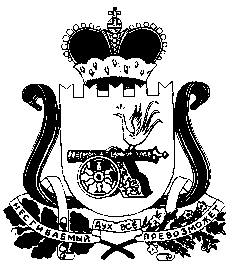 АДМИНИСТРАЦИЯПЕЧЕРСКОГО СЕЛЬСКОГО ПОСЕЛЕНИЯСМОЛЕНСКОГО РАЙОНА СМОЛЕНСКОЙ ОБЛАСТИПОСТАНОВЛЕНИЕот «22»  марта  2013г.                                                                   № 19с.Печерск